АДМИНИСТРАЦИЯ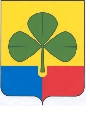 АГАПОВСКОГО  МУНИЦИПАЛЬНОГО РАЙОНАЧЕЛЯБИНСКОЙ ОБЛАСТИПОСТАНОВЛЕНИЕот 15. 02. 2016г.                                                                                                     № 96с. АгаповкаО внесении изменений в постановлениеадминистрации Агаповского муниципальногорайона от 14.08.2013г. № 1630В целях создания системы противодействия коррупции в деятельности администрации Агаповского муниципального района, в соответствии с Федеральным законом от 25.12.2008г. № 273-ФЗ «О противодействии коррупции»      администрация Агаповского муниципального района ПОСТАНОВЛЯЕТ: 1. Внести в  постановление администрации Агаповского муниципального района от 14.08.2013г. № 1630 «О порядке рассмотрения обращений граждан о проявлениях коррупции в деятельности администрации Агаповского муниципального района и работе «телефона доверия» следующие изменения:пункт 2 постановления изложить в следующей редакции:«2. Обязать отдел по делам ГО и ЧС администрации района осуществлять прием обращений граждан о проявлениях коррупции в деятельности администрации Агаповского муниципального района, поступающих по информационным системам общего пользования по электронной почте: www agapovka74@mail.ru или  на «телефон доверия»: 8 (35140) 2-12-54».2. Организационно-правовому отделу администрации района разместить настоящее постановление на официальном сайте администрации Агаповского муниципального района.3. Организацию выполнения настоящего постановления возложить на  заместителя главы района по общим вопросам Белоусова И.А.Глава района								      Б.Н.Тайбергенов